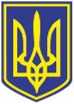 УКРАЇНАЧОРНОМОРСЬКА МІСЬКА РАДАВИКОНАВЧИЙ КОМІТЕТР І Ш Е Н Н Я     19.05.2023                                                                101За чисельними зверненнями мешканців багатоквартирного будинку за адресою:                               м. Чорноморськ, проспект Миру, 15-А, 18 травня 2023 року було проведено обстеження квартири 102 за зазначеною адресою. В результаті проведеного обстеження було встановлено, що в квартирі знаходиться померла мешканка квартири, дата смерті якої невідома, житлова площа квартири знаходиться вкрай незадовільному стані, майже до стелі захаращена побутовим сміттям, в результаті чого розплодилися таргани та інші збудники інфекцій. На місце були викликані представники правоохоронних органів, фахівців санітарно – епідеміологічної експертизи.Згідно  з  актом санітарно – епідеміологічного обстеження квартири за адресою:                                         м. Чорноморськ, проспект Миру, буд. 15-А, кв.102, складеним 18.05.2023 Відокремленим підрозділом санітарної охорони територій та на видах транспорту ДУ "Одеський обласний центр контролю та профілактики хвороб МОЗ України", встановлено, що санітарно – технічний стан квартири несе епідемічну загрозу розповсюдження інфекційних захворювань серед мешканців багатоповерхового житлового будинку та може призвести до виникнення надзвичайної ситуації природного характеру об’єктового рівня.З метою запобігання виникнення надзвичайної ситуації природного характеру об’єктового рівня через загрозу розповсюдження інфекційних захворювань серед мешканців багатоквартирного будинку за адресою: м. Чорноморськ, проспект Миру, буд. 15-А, враховуючи відсутність зазначених послуг в кошторисі витрат управляючої компанії - Комунального підприємства "Міське управління житлово – комунального господарства" Чорноморської міської ради Одеського району Одеської області на утримання будинку за вказаною адресою, перелік яких затверджено наказом Міністерства регіонального розвитку, будівництва та житлово-комунального господарства України від 27.07.2018  № 190, приймаючи до уваги рекомендації комісії з питань техногенно-екологічної безпеки та надзвичайних ситуацій при виконавчому комітеті Чорноморської міської ради Одеського району Одеської області (протокол  №  7  від 19.05.2023), на підставі підпункту а1) пункту 6 Порядку використання коштів резервного фонду бюджету, затвердженого постановою Кабінету  Міністрів України від 29.03.2002  № 415 (зі змінами), Закону України "Про забезпечення санітарного та епідемічного благополуччя населення", Закону України "Про захист населення від інфекційних хвороб", керуючись частиною 2 статті  24 Бюджетного кодексу України та статтями 40, 64  Закону України "Про місцеве  самоврядування в  Україні", виконавчий комітет Чорноморської міської ради Одеського району Одеської області вирішив:Виділити Комунальному підприємству "Міське управління житлово – комунального господарства" Чорноморської міської ради Одеського району Одеської області – одержувачу коштів/відповідальному виконавцю через головного розпорядника – Відділ комунального господарства та благоустрою Чорноморської міської ради Одеського району Одеської області на безповоротній основі з  резервного фонду  бюджету Чорноморської міської територіальної громади  за ТПКВК МБ 8771 "Заходи із запобігання поширенню інфекційних захворювань за рахунок коштів резервного фонду місцевого бюджету" кошти у сумі 68 200 гривень на проведення санітарно – технічних заходів в квартирі 102  за адресою:  м. Чорноморськ, проспект Миру, 15-А. Фінансовому управлінню Чорноморської міської ради Одеського району Одеської області  (Ольга Яковенко) внести  відповідні  зміни до розпису  бюджету  Чорноморської                       міської територіальної громади на 2023 рік.3. Комунальному підприємству "Міське управління житлово – комунального господарства" Чорноморської міської ради Одеського району Одеської області (Сергій Альт) виділені кошти резервного фонду бюджету Чорноморської міської територіальної громади спрямувати за цільовим призначенням.4.  Контроль  за  виконанням  цього рішення  покласти  на заступника міського  голови  Руслана Саїнчука.Міський голова                                                                                  Василь ГУЛЯЄВПро    виділення    коштів   з  резервногофонду  бюджету Чорноморської міськоїтериторіальної громади 